UNIVERSIDADE DA INTEGRAÇÃO INTERNACIONAL 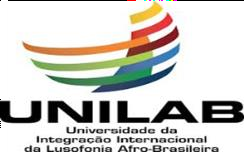 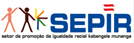 DA LUSOFONIA AFRO-BRASILEIRA SETOR DE PROMOÇÃO DA IGUALDADE RACIALTermo de Autorização de Uso de Imagem/ÁudioNeste ato, eu  			, nacionalidade	,    estado    civil		, portador da cédula de identidade RG nº. (RNE)º		,  inscrito no CPF sob nº.	   , Telefone p/ contato: 		      residente à Av/Rua  			, nº.                  ,   município   de	                Estado/UF: 	    .AUTORIZO a captura e o uso de minha imagem e voz para efeitos deste processo seletivo, visando garantir a seriedade do procedimento de heteroidentificação. A presente autorização é concedida a título gratuito, abrangendo o uso da imagem e voz acima mencionada em todo o território nacional. Por esta ser a expressão de minha vontade, declaro que autorizo o uso acima descrito sem que nada haja a ser reclamado a título de direitos conexos à minha imagem ou a qualquer outro, e assino a presente autorização.Cidade:	     ; Data:	      de	                 	de 20	   .	     	     	     	     	     	     	     (Conforme documento oficial de identificação ou Assinatura Eletrônica GOV.BR)